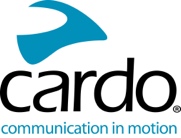 CARDO SYSTEMS ALLA CONQUISTA DEL MERCATO DELL’ASIA PACIFICO, INCREMENTO DELLA PRESENZA INTERNAZIONALE GRAZIE A NUOVE ASSUNZIONI Calvin Yong nominato Direttore Commerciale per l’Asia Pacifico Marco Schinkel entra in Cardo in qualità di Sales Manager per Germania, Regno Unito, Austria, Svizzera e Benelux Ohad Shvueli è il nuovo Amministratore Delegato AmericheInes Ye ricoprirà la carica di Sales Manager per la CinaCardo Systems, Ltd., il leader di mercato a livello mondiale nei sistemi di comunicazione wireless per i motociclisti, amplia la sua presenza internazionale grazie a nuove assunzioni in tutto il mondo. Questa espansione è la naturale conseguenza della rapida crescita aziendale del biennio 2017-2018 e del forte slancio che il brand porta con sé anche nel nuovo anno. A sostegno dell’ingresso massiccio della società nel mercato dell’Asia Pacifico, Cardo ha nominato Calvin Yong Direttore Commerciale della regione. Inoltre, Marco Schinkel si è unito all’organico in qualità di Direttore Commerciale per Germania, Austria, Regno Unito, Svizzera e Benelux, mentre Ohad Shvueli è il nuovo Amministratore Delegato Americhe.“L’ottimismo è alle stelle. Grazie al contributo di professionisti esperti come Calvin, Marco e Ohad e alla loro notevole e comprovata esperienza, ci aspettiamo di fare davvero la differenza in questi mercati”, afferma Jonathan Yanai, vicepresidente Global Sales. “L’espansione ci permetterà di cavalcare l’onda del successo che stiamo vivendo e di sviluppare ulteriormente i nostri rapporti commerciali con distributori, concessionari e utenti finali”. Calvin Yong svolgerà un ruolo centrale nello sviluppo di nuovi canali di vendita per l’azienda in tutto il mercato dell’Asia Pacifico. Professionista di comprovata esperienza nel settore marketing e business development, Calvin ha pianificato e realizzato con successo notevoli espansioni per i marchi che ha rappresentato prima di entrare in Cardo, tra cui Bissell, Dyson e Whirlpool. Calvin Yong sarà affiancato da Ines Ye, nuova Sales Manager Cardo per la Cina. Ines vanta una pluriennale esperienza nel settore, frutto della collaborazione con Zhejiang Chaozhong Industrial Co., azienda specializzata nella produzione di una vasta gamma di veicoli motorizzati come dirt bike, fuoristrada e biciclette elettriche. Grazie al suo ricco know-how nella gestione di partner commerciali e distributori OEM cinesi, il ruolo di Ines sarà cruciale per l’espansione e il successo di Cardo nel mercato cinese.  Recente è anche la nomina di Marco Schinkel quale nuovo Direttore Commerciale di Cardo per Germania, Austria, Svizzera, Regno Unito, Benelux e Sudafrica. Prima di entrare in Cardo, Marco si è occupato della pianificazione e dell’esecuzione delle strategie di vendita e marketing, dello sviluppo dei canali di vendita e del business development di TomTom.  Per continuare la tendenza positiva nel mercato nordamericano, dove l’azienda è in continua crescita, Cardo si affida a Ohad Shvueli, dirigente di grande esperienza con un impressionante track record nei settori vendite, business development, marketing e acquisti strategici. Gli highlight della carriera di Ohad annoverano senz’altro il ruolo chiave giocato nell’affermazione di PrimeSense come azienda leader nello sviluppo di tecnologie 3D, prima dell’acquisizione da parte di Apple nel 2013. Shvueli ha costruito e coltivato squadre di lavoro in grado di supportare con efficienza il processo di creazione del mercato, promuovendo al tempo stesso un clima positivo, oltre a produttività e risultati. In qualità di Amministratore Delegato Americhe, Ohad sarà responsabile di tutte le operazioni di Cardo nella regione.   Ulteriori informazioni su Cardo Systems sono disponibili all’indirizzo www.cardosystems.com. Inoltre visitaci e unisciti alla conversazione Facebook, Twitter e Instagram.Informazioni su CardoCardo Systems è specializzata nella progettazione, nello sviluppo, nella produzione e nella vendita di sistemi di comunicazione e intrattenimento wireless all’avanguardia per motociclisti. Sin dalla sua nascita nel 2004, Cardo è stato il pioniere della maggior parte delle innovazioni per i sistemi di comunicazione Bluetooth per motocicli. I prodotti dell'azienda, ora disponibili in oltre 100 paesi, sono i dispositivi di comunicazione leader a livello mondiale per l'industria motociclistica.Richieste della stampa:press@cardosystems.media | www.cardosystems.com